LIGA MALUCHÓW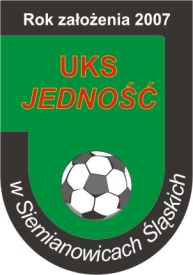 ROZGRYWKI PIŁKARSKIE DZIECI           Organizator: UKS JEDNOŚĆ w Siemianowicach Śląskich    Sezon 2013/2014 – JESIEŃ    Rocznik 2007 gr. ITurniej Nr 1 - Organizator: UKS Jedność TABELA PO I TURNIEJUKLASYFIKACJA STRZELCÓW                                             LIGA MALUCHÓWROZGRYWKI PIŁKARSKIE DZIECI           Organizator: UKS JEDNOŚĆ w Siemianowicach Śląskich    Sezon 2013/2014 – JESIEŃ    Rocznik 2007 gr. ITurniej Nr 2 - Organizator: Gwiazda Ruda Śląska TABELA PO II TURNIEJU                                             LIGA MALUCHÓWROZGRYWKI PIŁKARSKIE DZIECI           Organizator: UKS JEDNOŚĆ w Siemianowicach Śląskich    Sezon 2013/2014 – JESIEŃ    Rocznik 2007 gr. ITurniej Nr 3 - Organizator: Józefka ChorzówTABELA PO III TURNIEJU                    LIGA MALUCHÓWROZGRYWKI PIŁKARSKIE DZIECI           Organizator: UKS JEDNOŚĆ w Siemianowicach Śląskich    Sezon 2013/2014 – JESIEŃ    Rocznik 2007 gr. ITurniej Nr 4 - Organizator: MUKP Dąbrowa Górnicza                                 TABELA PO IV TURNIEJU                    LIGA MALUCHÓWROZGRYWKI PIŁKARSKIE DZIECI           Organizator: UKS JEDNOŚĆ w Siemianowicach Śląskich    Sezon 2013/2014 – JESIEŃ    Rocznik 2007 gr. ITurniej Nr 5 - Organizator: AF Będzin                                 TABELA PO V TURNIEJU                    LIGA MALUCHÓWROZGRYWKI PIŁKARSKIE DZIECI           Organizator: UKS JEDNOŚĆ w Siemianowicach Śląskich    Sezon 2013/2014 – WIOSNA    Rocznik 2007 gr. ITurniej Nr 6 - Organizator: UKS JEDNOŚĆ                                 TABELA PO VI TURNIEJUKto z kimWynikStrzelcy bramekUKS Jedność – PKS Józefka   1 : 5Wojciech Greń - Denis Matyśkiewicz 3, Szymon Mościński, Jakub Knysok SRS Gwiazda – MUKP Dąbrowa G.4 : 0Janota Mariusz 2, Jakub Rossmann 2MUKP Dąbrowa G. – AF Będzin0 : 0SRS Gwiazda – UKS Jedność7 : 0Janota Mariusz 5, Szymon Olbryś, Tytus KasperczykPKS Józefka – SRS Gwiazda0 : 4Janota Mariusz, Szymon Olbryś, Jakub Rossmann 2UKS Jedność – AF Będzin0 : 8 Gogola Michał, Bednarczyk Marcel 2, Adrian Koch, Alan Dostał, Krzysztof Lasoń, Maks WójchciewiczPKS Józefka - AF Będzin0 : 5 Koch, Bednarczyk, Lasoń, Karwacki 2MUKP Dąbrowa G – UKS Jedność1 : 0Igor MirowskiPKS Józefka - MUKP Dąbrowa G3 : 2Denis Matyśkiewicz 2 - ?SRS Gwiazda - AF Będzin1 : 1Janota  – Krzysztof LasońL.P.Nazwa drużynyIlość punktówBramkiSRS Gwiazda1016 – 1AF Będzin814 – 1PKS Józefka 68 : 12MUKP Dąbrowa Gór.43 – 7UKS Jedność01 : 21L.P.Imię i NazwiskoNazwa drużynyIlość bramekAdrian KochAF Będzin19Denis MatyśkiewiczPKS Józefka16BródMUKP Dąbrowa Górnicza14Krzysztof LasońAF Będzin10KarwackiAF Będzin9TylecMUKP Dabrowa Górnicza7Alan DostałAF Będzin7Jakub KnysokPKS Józefka7Marcel BednarczykAF Będzin7Michał GogolaAF Będzin7Moczulski DominikUKS Jedność5Zaczyk PKS Józefka5Ludyga Oskar UKS Jedność4BajorMUKP Dabrowa Górnicza4Maks WójcikiewiczAF Będzin4SarapataPKS Józefka4Orczyk AF Będzin4Murcha PiotrUKS Jedność4PrzybyszewskiPKS Józefka3GlicaPKS Józefka3Igor MirowskiMUKP Dabrowa Górnicza2RedziakMUKP Dabrowa Górnicza2Głąb PawełUKS Jedność1Szymon MościńskiPKS Józefka1Kukla MikołajUKS Jedność1WysokinskiPKS Józefka1WyderkaPKS Józefka1SmereczniakPKS Józefka1WójcikMUKP Dabrowa Górnicza1SerafinMUKP Dabrowa Górnicza1Wojciech GreńUKS Jedność1Kto z kimWynikStrzelcy bramekUKS Jedność – SRS Gwiazda   2 : 3Murcha, Moczulski – Skiba, Rosół, HeinzPKS Józefka - AF Będzin0 : 3Koch, Gogola, DostałMUKP Dąbrowa G. – SRS Gwiazda1 : 2Bród – Watoła, KasperczykAF Będzin – UKS Jedność4 : 0Dostał 2, Koch, WójcikiewiczPKS Józefka – MUKP Dąbrowa G.1 : 0Matyśkiewicz DenisSRS Gwiazda – AF Będzin2 : 2 Rossmann, Heinz - Adrian Koch 2 MUKP Dąbrowa G – UKS Jedność1 : 0 BródPKS Józefka – UKS Jedność5 : 1Matyśkiewicz Denis 2, Sarapata, Przybyszewski – Moczulski DominikPKS Józefka - SRS Gwiazda1 : 2Denis Matyśkiewicz – Rossmann 2MUKP Dąbrowa G. - AF Będzin1 : 6Bród - ?L.P.Nazwa drużynyIlość punktówBramkiAF Będzin1829 – 4PKS Józefka 1215 : 18MUKP Dąbrowa Gór.76 – 16UKS Jedność04 : 34Kto z kimWynikStrzelcy bramekAF Będzin – UKS Jedność   9 : 0Karwacki 2, Koch, Lasoń, Bednarczyk 2, Gogola, Wójcikiewicz, samobójczaPKS Józefka - MUKP Dąbrowa G.2 : 1Sarapata, Glica – Mirowski IgorMUKP Dąbrowa G. – UKS Jedność7 : 0Bród 3, Redziak 2, Tylec 2AF Będzin – MUKP Dąbrowa G.1 : 2Karwacki – Bród 2PKS Józefka – UKS Jedność1 : 1Matyśkiewicz Denis – Kukla MikołajPKS Józefka – AF Będzin3 : 2 Matyśkiewicz, Sarapata, Knysok – Koch, Dostał  L.P.Nazwa drużynyIlość punktówBramkiAF Będzin2142 – 8PKS Józefka 1921 : 22MUKP Dąbrowa Gór.1316 – 19UKS Jedność15 : 51Kto z kimWynikStrzelcy bramekPKS Józefka - MUKP Dąbrowa G.   2 : 3Przybyszewski, Zaczyk – Brud 2, BajorPKS Józefka - AF Będzin4 : 10Sarapata, Glica, Przybyszewski, Knysok – Karwacki 2, Orczyk 2, Wójcikiewicz, Dostał, Gogola, Bednarczyk, Lasoń, KochPKS Józefka – UKS Jedność4 : 0Knysok 3, MatyśkiewiczAF Będzin – UKS Jedność4 : 1Lasoń, Koch 2, samobójcza - MoczulskiMUKP Dąbrowa G. - UKS Jedność3 : 0Tylec 2, BajorMUKP Dąbrowa G.– AF Będzin2 : 3 Tylec  2 – Koch 2, Lasoń  L.P.Nazwa drużynyIlość punktówBramkiAF Będzin3060 – 15PKS Józefka 2231 : 35MUKP Dąbrowa Gór.1924 – 24UKS Jedność16 : 62Kto z kimWynikStrzelcy bramekPKS Józefka - MUKP Dąbrowa G.   2 : 2Matyśkiewicz, Glica  – Bród, TylecPKS Józefka - AF Będzin1 : 2Zaczyk - Orczyk ,BednarczykPKS Józefka – UKS Jedność2 : 3Knysok, Zaczyk – Moczulski 2, LudygaAF Będzin – UKS Jedność7 : 2Gogola 3, Orczyk, Dostał, Lasoń, Koch,  – Ludyga 2MUKP Dąbrowa G. - UKS Jedność2 : 2Bród 2 – Ludyga, GłąbMUKP Dąbrowa G.– AF Będzin4 : 4 Samobójcza, Bajor, Bród – Koch 2, Karwacki 2  L.P.Nazwa drużynyIlość punktówBramkiAF Będzin3773 – 22PKS Józefka 2336 : 42MUKP Dąbrowa Gór.2232 – 32UKS Jedność513 : 73Kto z kimWynikStrzelcy bramekPKS Józefka – UKS Jedność   4 : 1Zaczyk 2, Wysokiński, Wyderka - GłąbMUKP Dąbrowa G.– AF Będzin0 : 5Koch 3, Lasoń 2AF Będzin – UKS Jedność0 : 3Murcha 3MUKP Dąbrowa G – PKS Józefka4 : 2Wójcik, Bajor, Serafin, Bród – Matyśkiewicz, ZaczykAF Będzin - PKS Józefka3 : 2??? – Matyśkiewicz, SmereczniakMUKP Dąbrowa G.– UKS Jedność1 : 0 BajorL.P.Nazwa drużynyIlość punktówBramkiAF Będzin4381 – 27PKS Józefka 2946 : 48MUKP Dąbrowa Gór.2837 – 39UKS Jedność817 : 78